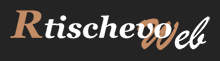 создание сайтов на 1С-Битрикс / https://www.rtischevo-web.ru/ БРИФ / ТЕХ. ЗАДАНИЕ. Опросник на создание сайта или приложенияЗаполните опросник как можно подробнее.Вышлите на электронную почту: info@rtischevo-web.ru После ознакомления, смогу задать уточняющие вопросы и оценить проект по стоимости и срокамЕсли у Вас имеются дополнительные файлы: логотип, фирменный стили, готовый дизайн сайта и прочее… приложите архивом к письму.Контактные данныеКонтактные данныеКак к Вам обращаться?Электронная почта:На нее придет ответТекущий сайт (если есть):Или дополнительные сайты / проекты компании на которые можно ориентироваться.Основные данные о проектеОсновные данные о проектеТип проекта:Например: магазин, сайт компании, мобильное приложение, сайт на готовом решении и.т.д.Планируемые сроки:Например: стартуем в июне, хотелось бы запуститься в августеПланируемый бюджет:Например: 200 000 рублей, рассмотрим ваши вариантыОпишите бренд / продукт / услугу:Например: продаем электронику и сопутствующие товары.Что нужно сделать? Какую задачу вы ставите перед проектом?Например: Хотим увеличить охват аудитории и освоить региональные рынки.География работы компанииНапример: Ориентируемся на Москву и прилегающие регионыПеречислите ваших конкурентов (желательно с адресом сайта):Функционал проектаФункционал проектаПеречислите основные пункты навигационного меню сайта:Например: О компании, Каталог, Контакты и.т.д.Перечислите предполагаемый функционал сайта:Например: Новости, статьи, форум, видео раздел и.т.дИмеется ли предварительный контент?Оцените текущую степень готовности информации. Есть ли необходимость в редактуре текстов и написании текстов с нуля?Требуется ли организация взаимодействия c 1С?Если да: опишите готовность базы 1С, для интеграции с сайтом.Есть ли у компании фирменный стиль, логотип?Если есть готовые материалы или черновики, приложите на последнем шаге формы.Есть ли у компании группы в соц. сетяхЕсли да: Перечислите ссылки на группы в соц. СетяхДополнительная информацияДополнительная информацияУкажите все то, что, с вашей точки зрения, может дополнительно уточнить задачуВсе, что считаете важным для проекта опишите здесь, в свободной форме